ПРИЛОЖЕНИЕ 3к Указу ГлавыДонецкой Народной Республикиот «3» ноября 2020 г. № 381ОПИСАНИЕ И РИСУНОК
ФЛАГА ГЛАВНОГО ГОСУДАРСТВЕННОГО УПРАВЛЕНИЯ ДОКУМЕНТАЦИОННОГО ОБЕСПЕЧЕНИЯ И АРХИВНОГО ДЕЛА ДОНЕЦКОЙ НАРОДНОЙ РЕСПУБЛИКИФлаг Главного государственного управления документационного обеспечения и архивного дела Донецкой Народной Республики (далее флаг) представляет собой прямоугольное полотнище светло-желтого цвета.В верхней части полотнища на всю длину флага расположены три линии цветов Государственного флага Донецкой Народной Республики, на которых в три ряда размещена надпись заглавными буквами белого цвета: «ГЛАВНОЕ ГОСУДАРСТВЕННОЕ УПРАВЛЕНИЕ ДОКУМЕНТАЦИОННОГО ОБЕСПЕЧЕНИЯ И АРХИВНОГО ДЕЛА».В нижней части полотнища располагается геральдический знак -эмблема Главного государственного управления документационного обеспечения и архивного дела Донецкой Народной Республики (далее эмблема).Отношение ширины флага к его /шине составляет два к трем, общей площади линий цветов Государственного флага Донецкой Народной Республики к площади флага - один к четырем, высоты эмблемы к ширине флага - два к трем.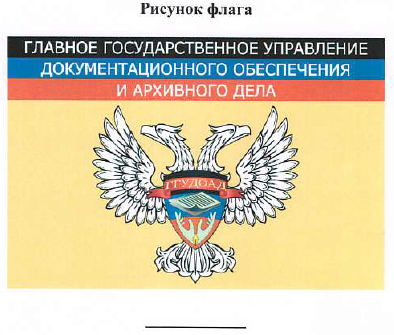 